PURDUE ARMY ROTC HONOR GUARD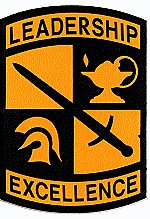 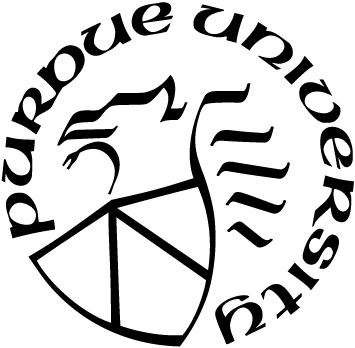 PURDUE UNIVERSITY812 THIRD ST.WEST LAFAYETTE, IN 47907-151224 October 2017	The Purdue University Army ROTC Battalion would like to invite you to the 45th Annual Purdue Army ROTC Drill Meet.  The competition is a chance for your JROTC unit to compete with some of the top units throughout the region. Last year more than 20 teams from five different states competed for trophies and bragging rights for their JROTC unit.  The Purdue Army Drill Meet is being held Saturday, 10 February 2018, from 0630 until approximately 1900 in the Armory at Purdue University in West Lafayette, Indiana.  	If you are interested in participating, please fill out the enclosed entry form, participant roster, and weapon registration form. Please type, do not write to fill out the form, and return it completed by email to john1656@purdue.edu no later than 1 January 2017. The final No Change due date will be 20 January 2018 to allow for any student issues that may develop. Half payment is due by the January 1st date to reserve your spot in the competition. Full payment is due by the January 20th date, and after this date there will be no refunds. You can visit our website for additional information as it becomes available at http://www.purdue.edu/armyrotc/index.php. Please send payments to: DEPARTMENT OF MILITARY SCIENCE  PURDUE UNIVERSITY ATTN: CPT LAPEHN 812 THIRD STREET WEST LAFAYETTE, INDIANA 47907-1512Thank you for taking the time to fill out this form.  Be prepared for a tough competition! Please direct all inquiries to c/SGM Michael Johnson, 2017 Drill Meet Coordinator, by email at john1656@purdue.edu or CPT Brandon Lapehn Honor Guard Faculty Adviser, by email at blapehn@purdue.edu 	Sincerely,	Michael Johnson	c/SGM, AROTC					Drill Meet Coordinator2017 Purdue University Army ROTCDrill Meet Registration Form(Please type or print clearly)SCHOOL:    __________________________________________________ADVISOR:  ____________________________________________ADDRESS:  __________________________________________________		(STREET)		_______________________________________________________________________________		(CITY, State, Zip Code)TEAM NAME:________________________________________________EMAIL_________________		PHONE No:____________________________JAROTC	__________JNROTC	__________JMCROTC	  ___________JAFROTCDRILL MANUAL USED:	________________ARMY	_____________MARINE CORPS***Current restriction of 2 Color Guard Teams per School.AMOUNT ENCLOSED:_______N/A_______Half Payment Due by 09 DEC 16Total Amount Due by 19 JAN 17A participant’s school is responsible for the care, supervision, and transportation to a medical facility of any injured participant. Purdue University and Purdue University Army ROTC are not responsible for any injury to any participant in the Purdue University Army ROTC Drill Meet._____________________________________		____________________________________PRINT NAME OF ADVISOR				SIGNATURE OF ADVISOR							_________________							DATE:NOTE:  Refunds of ½ the total amount will be made as long as cancellations are made on or before 19JAN17.Once 100% of dues are paid no refunds will be made.ANNEX GWEAPONS REGISTRATION FORMSchool_________________________        	NOTESPlease present this form upon final registration at the Drill Meet.Please use the back of this form for additional space.This completed form certifies that we understand that all responsibility for the security and storage of weapons is solely our own and we release the Purdue Honor Guard form all liability for such weapons.				SIGNATURE OF TEAM COMMANDER2017 Purdue Army ROTC Drill Meet PARTICIPANT ROSTERSCHOOL 						ADVISOR 				EVENTCOST#OF TEAMS (INDIV’S)TOTAL COSTARMED IDR PLATOON$20.00ARMED IDR SQUAD$15.00ARMED EXHIBITION PLATOON$20.00ARMED EXHIBITION SQUAD$15.00ARMED EXHIBITION DUET$10.00UNARMED EXHIBITION PLATOON$20.00UNARMED EXHIBITION SQUAD$15.00COLOR GUARD ***$15.00EXHIBITION INDIVIDUAL$10.00TOTALNomenclature and Caliber of WeaponSerial #Individual Assigned12345678910111213141516171819202122232425No.TEAM MEMBERSIDRPLTIDRSQDEXBPLTEXBSQDUnarmed EXB PLTUnarmed EXBSQDDuetIND EXBCLR GDIDR K-O1234567891011121314151617181920212223242526272829303132333435